§15102.  Exemptions1.  Boilers.  This chapter does not apply to:A.  Boilers that are under federal control;  [PL 1995, c. 560, Pt. H, §14 (NEW); PL 1995, c. 560, Pt. H, §17 (AFF).]B.  Boilers used solely for propelling motor road vehicles;  [PL 1995, c. 560, Pt. H, §14 (NEW); PL 1995, c. 560, Pt. H, §17 (AFF).]C.  Boilers of steam fire engines brought into the State for temporary use in times of emergency to check conflagrations;  [PL 1995, c. 560, Pt. H, §14 (NEW); PL 1995, c. 560, Pt. H, §17 (AFF).]D.  Boilers used for agricultural purposes only;  [PL 1995, c. 560, Pt. H, §14 (NEW); PL 1995, c. 560, Pt. H, §17 (AFF).]E.  Steam heating boilers, hot water heating boilers and hot water supply boilers , with the exception of boilers located in schoolhouses; or  [PL 2015, c. 311, §1 (AMD).]F.  Miniature boilers exempt pursuant to section 15103‑A.  [PL 2013, c. 70, Pt. C, §8 (AMD).][PL 2015, c. 311, §1 (AMD).]2.  Pressure vessels.  This chapter does not apply to:A.  Pressure vessels that are under federal control;  [PL 1995, c. 560, Pt. H, §14 (NEW); PL 1995, c. 560, Pt. H, §17 (AFF).]B.  Pressure vessels used for the transportation and storage of compressed or liquefied gases constructed in compliance with specifications of the United States Department of Transportation;  [PL 1995, c. 560, Pt. H, §14 (NEW); PL 1995, c. 560, Pt. H, §17 (AFF).]C.  Pressure vessels located on vehicles operating under the rules of other state authorities and used for carrying passengers or freight;  [PL 1995, c. 560, Pt. H, §14 (NEW); PL 1995, c. 560, Pt. H, §17 (AFF).]D.  Pressure vessels installed on the right-of-way of railroads and used directly in the operation of trains;  [PL 1995, c. 560, Pt. H, §14 (NEW); PL 1995, c. 560, Pt. H, §17 (AFF).]E.  Pressure vessels used solely for agricultural purposes on farms;  [PL 1995, c. 560, Pt. H, §14 (NEW); PL 1995, c. 560, Pt. H, §17 (AFF).]F.  Pressure vessels located in private residences and apartment houses with fewer than 6 apartments;  [PL 1995, c. 560, Pt. H, §14 (NEW); PL 1995, c. 560, Pt. H, §17 (AFF).]G.  Pressure vessels having an internal or external operating pressure not exceeding 15 pounds per square inch;  [PL 1995, c. 560, Pt. H, §14 (NEW); PL 1995, c. 560, Pt. H, §17 (AFF).]H.  Vessels for containing water under pressure, including those containing air, the compression of which serves only as a cushion, when neither of the following limitations is exceeded:(1)  A design pressure of 300 pressure pounds per square inch; or(2)  A design temperature of 210 degrees Fahrenheit;  [PL 1995, c. 560, Pt. H, §14 (NEW); PL 1995, c. 560, Pt. H, §17 (AFF).]I.  Pressure vessels containing water heated by steam or any other direct or indirect means when none of the following limitations are exceeded:(1)  A heat input of 200,000 British thermal units per hour;(2)  A water temperature of 200 degrees Fahrenheit; or(3)  A normal water-containing capacity of 120 gallons;  [PL 1995, c. 560, Pt. H, §14 (NEW); PL 1995, c. 560, Pt. H, §17 (AFF).]J.  Pressure vessels that do not exceed:(1)  Five cubic feet in volume and 250 pounds per square inch gauge pressure;(2)  One and 1/2 cubic feet in volume and 600 pounds per square inch gauge pressure; or(3)  An inside diameter of 6 inches with no limitation on pressure; or  [PL 2003, c. 204, Pt. G, §1 (AMD).]K.  Pressure vessels that are used as an integral part of a circuit breaker or transformer.  [PL 1995, c. 560, Pt. H, §14 (NEW); PL 1995, c. 560, Pt. H, §17 (AFF).][PL 2003, c. 204, Pt. G, §1 (AMD).]SECTION HISTORYPL 1995, c. 560, §H14 (NEW). PL 1995, c. 560, §H17 (AFF). PL 1999, c. 386, §W4 (AMD). PL 2003, c. 204, §G1 (AMD). PL 2013, c. 70, Pt. C, §§7, 8 (AMD). PL 2013, c. 595, Pt. U, §11 (AMD). PL 2015, c. 311, §1 (AMD). The State of Maine claims a copyright in its codified statutes. If you intend to republish this material, we require that you include the following disclaimer in your publication:All copyrights and other rights to statutory text are reserved by the State of Maine. The text included in this publication reflects changes made through the First Regular and Frist Special Session of the 131st Maine Legislature and is current through November 1, 2023
                    . The text is subject to change without notice. It is a version that has not been officially certified by the Secretary of State. Refer to the Maine Revised Statutes Annotated and supplements for certified text.
                The Office of the Revisor of Statutes also requests that you send us one copy of any statutory publication you may produce. Our goal is not to restrict publishing activity, but to keep track of who is publishing what, to identify any needless duplication and to preserve the State's copyright rights.PLEASE NOTE: The Revisor's Office cannot perform research for or provide legal advice or interpretation of Maine law to the public. If you need legal assistance, please contact a qualified attorney.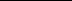 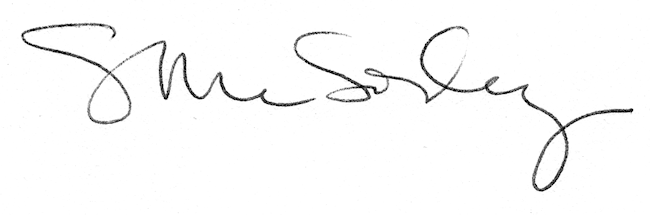 